Мастер- класс «Использование ИКТ в ознакомлении детей дошкольного возраста с окружающим миром»                                                                 Воспитатель МАДОУ                                                                               детского сада №69 Ладушки»   Шушлебина Елена Валерьевна1. Презентация педагогического опыта педагогом-мастеромДобрый день, уважаемые коллеги!- Разрешите представиться Шушлебина Елена Валерьевна, воспитатель муниципального автономного дошкольного образовательного учреждения детского сада №69 «Ладушки».Вашему вниманию я хочу предложить мастер-класс «Использование ИКТ в ознакомлении детей дошкольного возраста с окружающим миром»Цель мастер-класса:Представление опыта работы по использованию ИКТ в ознакомлении детей дошкольного возраста с окружающим миром.Задачи мастер - класса:1. Познакомить участников мастер-класса с использованием ИКТ при ознакомлении детей с окружающим миром. 2. Вызвать у педагогов интерес к ИКТ и желание развивать свой творческий потенциал; развивать творческую активность педагогов. Актуальность.Одним из наиболее доступных средств использования информационно-коммуникативных технологий в обучении дошкольников являются мультимедийные средства и компьютерные игры. Поговорка «Лучше один раз увидеть, чем сто раз услышать», прежде всего, о маленьком ребенке. Именно ему, с его наглядно - образным мышлением понятно лишь то, что можно одновременно рассмотреть, услышать, подействовать или оценить действие объекта. Применение ИКТ в образовательном процессе способствуют познавательному развитию ребенка, помогают знакомиться с окружающей действительностью, современной техникой, компьютерными технологиями.2.Представление системы работыИКТ предназначено для повышения качества образовательно процесса в соответствии с ФГОС, создание единого информационного пространства, в котором были бы задействованы все участники образовательного процесса: педагоги, дети и их родители.Материал должен раскрыть педагогам преимущества использования ИКТ в своей образовательной деятельности для обеспечения полноценного перехода детей на следующий уровень системы непрерывного образования. А именно, воспитание любознательного, активного, эмоционально отзывчивого, овладевшего средствами общения и способами взаимодействия со взрослыми и сверстниками ребенка.Преимущество ИКТ в том, что мультимедийные средства можно применить на разных этапах познавательной деятельности. Цель использования презентации, которые я Вам сегодня представлю: Расширять знания детей о явлениях живой и неживой природы, устанавливать причинно-следственные связи.Задачи: - Расширить представления детей о окружающем мире. - Развивать внимание, связную речь, мыслительные операции.- Учить видеть особенности и отличать признаки времен года. -  Воспитывать любовь к природе.Для развития познавательного интереса к окружающему миру в работе использую презентации. Так как статическая картинка не привлекает внимание детей, добавляю картинки в движении. Анимация – очень важный элемент в презентации. Движение отдельных частей слайда привлечёт внимание ребёнка, и он заострит свое внимание на анимированной части информации. Таким образом, все тезисы сообщения воспитателя будут услышаны и увидены. Всё это повышает интерес к обучению и способствует более качественному усвоению нового материала, а это и является целью работы воспитателя. Использование занимательного материала на занятиях по познавательному развитию помогает активизировать образовательный процесс, развивает познавательную активность, наблюдательность детей, их внимание, память, мышление, поддерживает интерес к изучаемому материалу. Занимательный материал развивает у детей творческое воображение, образное мышление, снимает утомление.3. Последовательность имитационной игрыУважаемые коллеги! Я предлагаю вашему вниманию дидактическую игру, которая была смоделирована с использованием программы Power Point.Слайд 1.Дидактическая игра  «Выбери нужное».Задача: закреплять знания о природе. Развивать мышление, познавательную активность.Материалы: презентация Power Point.Ход игры: на экране предметные картинки. Воспитатель называет какое – либо свойство или признак, а дети должны выбрать как можно больше предметов, которые этим свойством обладают. Например: «деревянный»Слайд 2.Предлагаем детям переместить все деревянные предметы сундук. Воспитатель называет предметы, а дети определяют его свойство. Когда все деревянные предметы переместили в сундук, воспитатель спрашивает какие предметы остались. Дети отвечают на вопрос. 4. МоделированиеУважаемые коллеги! Я вам представила вариант дидактической игры, подумайте, какие еще задания можно использовать в работе с детьми, какие варианты использования материала по ознакомлению с окружающим миром вы можете предложить еще?5. РефлексияУважаемые коллеги!  На столе лежат карточки с изображением предметов, которые были использованы в презентации. Если вы готовы применить мой опыт в своей работе выберите сундучок, если сомневаетесь – зайчика.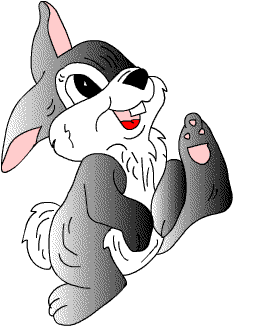 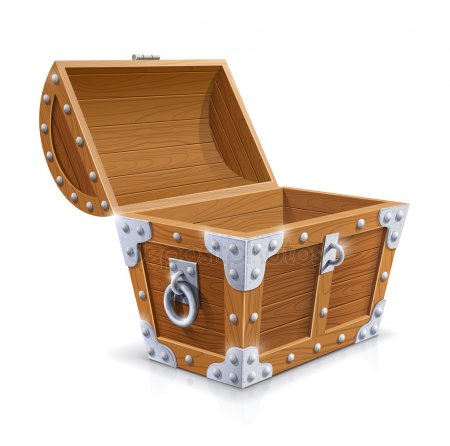 